年　　　月　　　日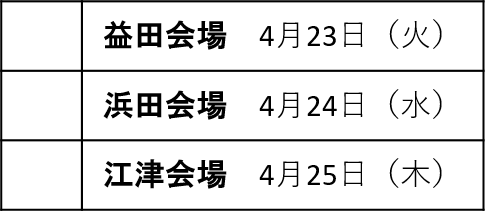 会社名雇推協入会状況住　所〒〒〒〒代表者（役職名）　　　　　　　　　　　　　　　（氏名）（役職名）　　　　　　　　　　　　　　　（氏名）（役職名）　　　　　　　　　　　　　　　（氏名）（役職名）　　　　　　　　　　　　　　　（氏名）申込担当者（所属・役職名）　　　　　　　　　　　　（氏名）（所属・役職名）　　　　　　　　　　　　（氏名）（所属・役職名）　　　　　　　　　　　　（氏名）（所属・役職名）　　　　　　　　　　　　（氏名）申込担当者TELFAX受講者氏名性別年齢1（ふりがな）12（ふりがな）23（ふりがな）3